20 января 2018 года в с. Первомайское прошли районные соревнования по настольному теннису среди команд в рамках муниципального этапа Спартакиады Дона-2018. Представители нашего поселения приняли участие и заняли призовые места. В личном первенстве победителем стала Чикур Екатерина, второе место Золотарева Екатерина. В соревнованиях среди смешанных пар первое место Чикур Екатерина  и Чикур Василий, второе место сборная команда (Золотарева Е.). В общем командном зачете, команда Краснопартизанского сельского поселение стала победителем соревнований. 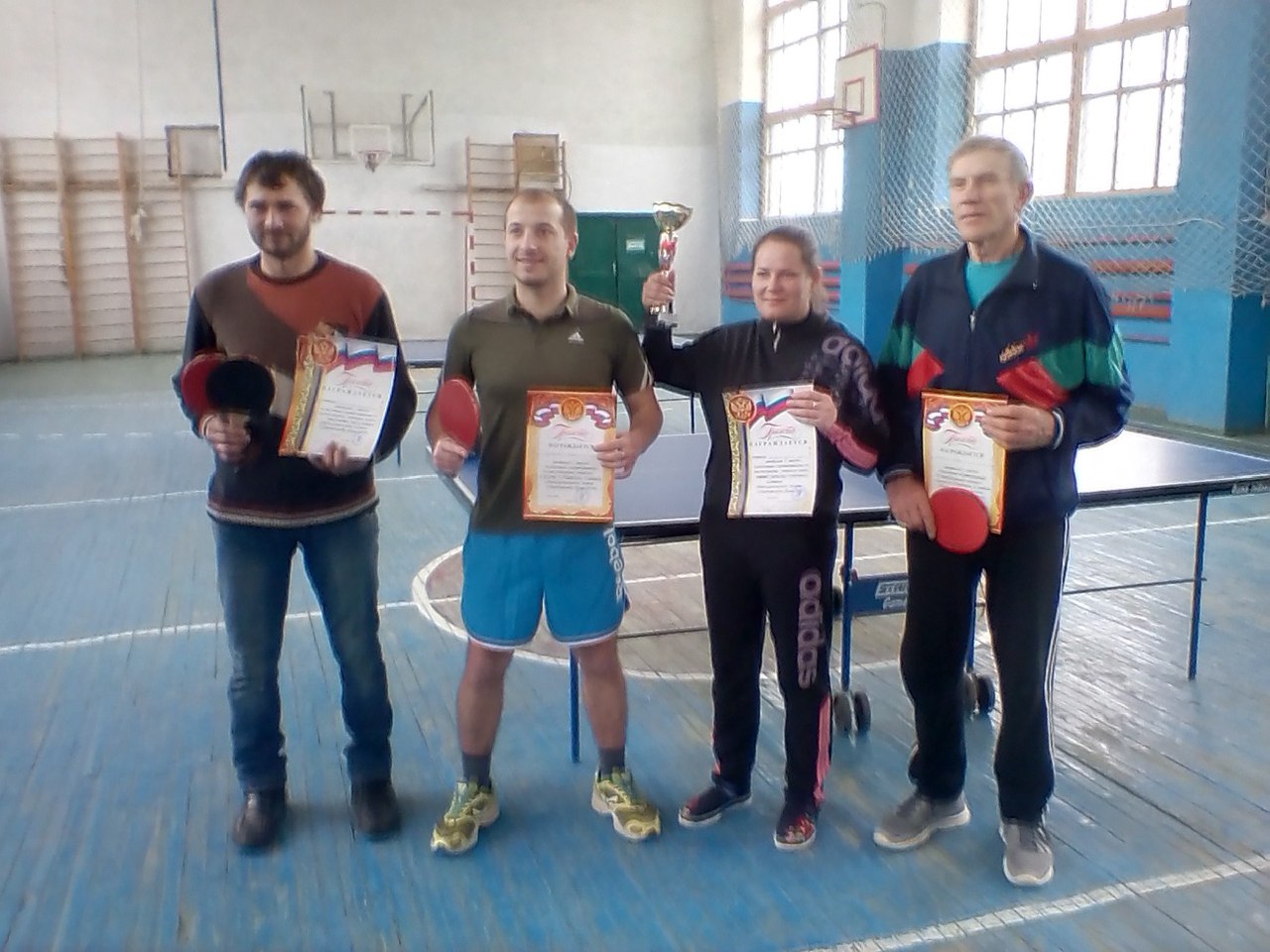 